WASTE MANAGEMENT AND REMEDIATION DIVISION WASTE MANAGEMENT BUREAU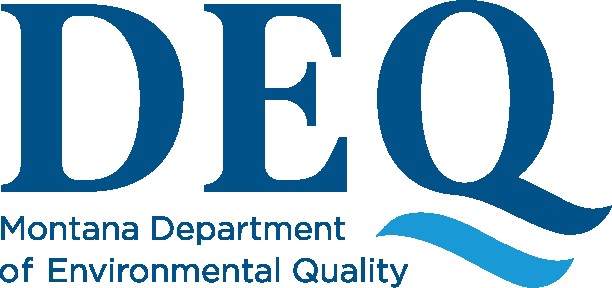 SOLID WASTE MANAGEMENT SECTIONPO BOX 200901HELENA, MT 59620-0901406-444-5300License Number: Company Name:2024 SEPTIC TANK PUMPER LICENSE RENEWAL APPLICATION FORMCounty:Owner/Operator:Mailing Address:	Telephone:FAX:Valid for Use in the Following Counties:Approved Disposal Sites:Volume Disposed in 2023?In signing this application form, I certify that the above information is true and correct and, that as the applicant named above, I shall conduct the business of cleaning septic tanks, cesspools, or privies and disposing of septage in accordance with laws and rules of the State of Montana.PRINTED NAME:SIGNATURE:TITLE:	DATE:Mail this completed renewal form, disposal records and invoice with payment to:Montana DEQFiscal Services Division PO Box 200901Helena, MT 59620-0901REMINDER: Attach copies of your 2021 records.